SRIJEDA, 20.5.2020.PROČITAJ ZADATKE I IZRAČUNAJ :MATEJA IMA 200 KUNA, BLIŽI JOJ SE ROĐENDAN I U TRGOVINI MORA KUPITI  SLJEDEĆE STVARI:KOLIKA JE UKUPNA CIJENA TIH NAMIRNICA?RAČUN:ODGOVOR:_____________________________________________________________________________________________________________KOLIKO ĆE MATEJI OSTATI NOVACA AKO IMA 200 KUNA?RAČUN:ODGOVOR:__________________________________________________2.	SLAVICA ISTO SLAVI ROĐENDAN,IMA 150 KUNA I U TRGOVINI SI ŽELI KUPITI  SLJEDEĆE STVARI DA UKRASI KUĆU:KOLIKA JE UKUPNA CIJENA TIH UKRASA?RAČUN:ODGOVOR:_____________________________________________________________________________________________________________KOLIKO ĆE SLAVICI OSTATI NOVACA AKO IMA 150 KUNA?RAČUN:ODGOVOR:__________________________________________________TORTA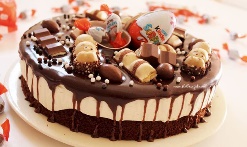 125 KUNA2 ČIPSA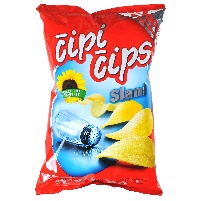 1 ČIPS= 9 KUNA2 FANTE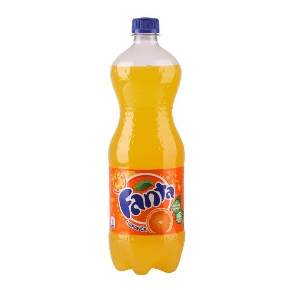 1 FANTA= 11 KUNA3 ŠTAPIĆA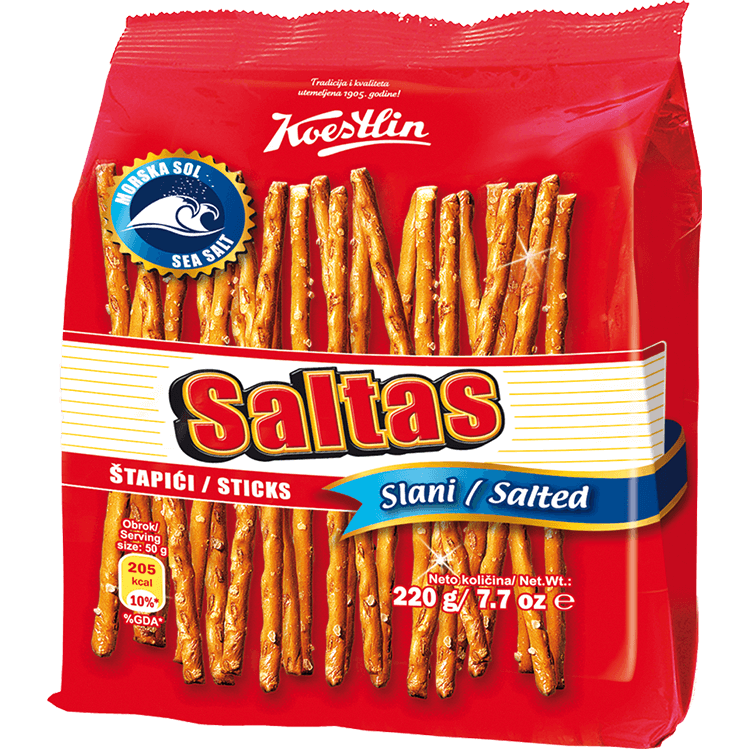 1 ŠTAPIĆI=7 KUNANATPIS SRETAN ROĐENDAN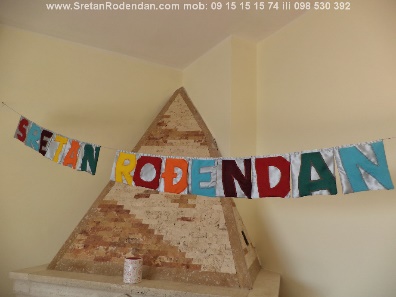 26 KUNA2 VREĆICE KONFETA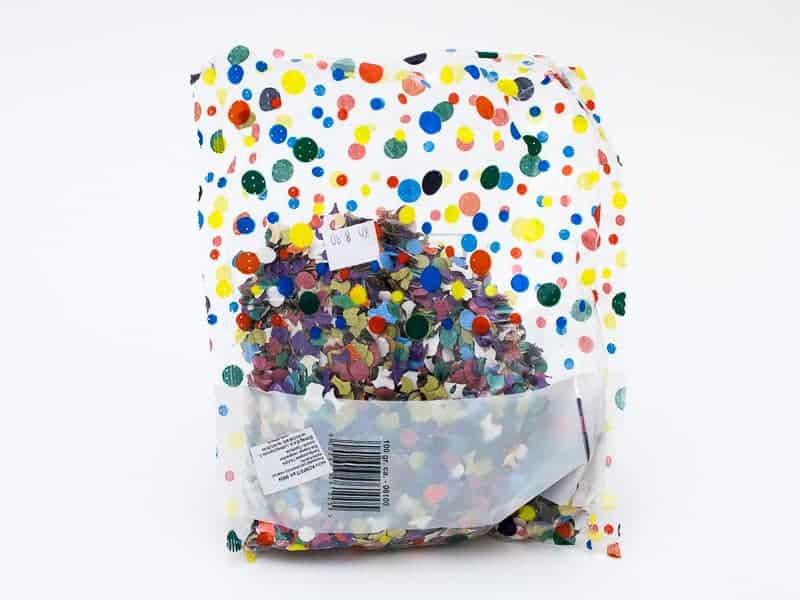 1 VREĆICA= 20 KUNA7 BALONA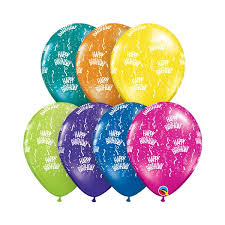 1 BALON= 3 KUNE